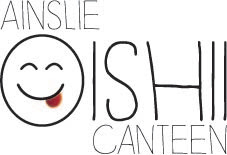 SNACKS (available at recess and lunch)SNACKS (available at recess and lunch)SNACKS (available at recess and lunch)SNACKS (available at recess and lunch)SNACKS (available at recess and lunch)SNACKS (available at recess and lunch)SNACKS (available at recess and lunch)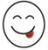 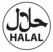 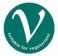 Piece of seasonal fruitPiece of seasonal fruitPiece of seasonal fruit50c50cPizza breadPizza breadPizza breadPizza breadPizza breadPizza bread50cSlinky appleSlinky appleSlinky apple70c70cBaked muffinBaked muffinBaked muffinBaked muffinBaked muffinBaked muffin$1.20Carrot or celery sticksCarrot or celery sticksCarrot or celery sticks20c20cPikeletPikeletPikeletPikeletPikeletPikelet50cHomemade hummusHomemade hummusHomemade hummus30c30cCheese & spinach puffCheese & spinach puffCheese & spinach puffCheese & spinach puffCheese & spinach puffCheese & spinach puff$1.00Popcorn (no additives) 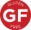 Popcorn (no additives) Popcorn (no additives) 20c20cCrunchies (breakfast cereal mix)Crunchies (breakfast cereal mix)Crunchies (breakfast cereal mix)Crunchies (breakfast cereal mix)Crunchies (breakfast cereal mix)Crunchies (breakfast cereal mix)$1.20Sushi cup Sushi cup Sushi cup $2.00$2.00LUNCHLUNCHLUNCHLUNCHLUNCHLUNCHLUNCHStudent salad box 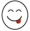 Student salad box Student salad box $2.70$2.70Spaghetti Bolognese Spaghetti Bolognese Spaghetti Bolognese Spaghetti Bolognese Spaghetti Bolognese Spaghetti Bolognese $6.20Bento box surprise Bento box surprise Bento box surprise $6.20$6.20Sausage roll (with sauce)Sausage roll (with sauce)Sausage roll (with sauce)Sausage roll (with sauce)Sausage roll (with sauce)Sausage roll (with sauce)$4.50Hot chicken wrap (with lettuce and mayo)Hot chicken wrap (with lettuce and mayo)Hot chicken wrap (with lettuce and mayo)Meat pie (with sauce)*Available Fridays onlyMeat pie (with sauce)*Available Fridays onlyMeat pie (with sauce)*Available Fridays onlyMeat pie (with sauce)*Available Fridays onlyMeat pie (with sauce)*Available Fridays onlyMeat pie (with sauce)*Available Fridays only$5.70One filletOne filletOne fillet$5.20$5.20Mini pizzaMini pizzaMini pizzaMini pizzaMini pizzaMini pizzaTwo filletsTwo filletsTwo fillets$6.20$6.20Vegetarian    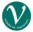 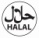 Vegetarian    Vegetarian    Vegetarian    Vegetarian    Vegetarian    $5.20Extra fillings (each)Extra fillings (each)Extra fillings (each)50c50cHam and pineappleHam and pineappleHam and pineappleHam and pineappleHam and pineappleHam and pineapple$5.20Daily specialDaily specialDaily specialSushi hand rollSushi hand rollSushi hand rollSushi hand rollSushi hand rollSushi hand roll$4.00StudentStudentStudent$6.20$6.20School staffSchool staffSchool staff$8.50$8.50SANDWICHES, WRAPS & TOASTIESSANDWICHES, WRAPS & TOASTIESSANDWICHES, WRAPS & TOASTIESSANDWICHES, WRAPS & TOASTIESSANDWICHES, WRAPS & TOASTIESSANDWICHES, WRAPS & TOASTIESSANDWICHES, WRAPS & TOASTIESSalad sandwich Salad sandwich Salad sandwich $3.20$3.20Other sandwichesOther sandwichesOther sandwichesOther sandwichesOther sandwichesOther sandwiches$4.00(choice of cucumber, carrot, tomato, beetroot and lettuce)(choice of cucumber, carrot, tomato, beetroot and lettuce)(choice of cucumber, carrot, tomato, beetroot and lettuce)(e.g. ham, chicken, tuna, tasty cheese, egg)(e.g. ham, chicken, tuna, tasty cheese, egg)(e.g. ham, chicken, tuna, tasty cheese, egg)(e.g. ham, chicken, tuna, tasty cheese, egg)(e.g. ham, chicken, tuna, tasty cheese, egg)(e.g. ham, chicken, tuna, tasty cheese, egg)Vegemite sandwich Vegemite sandwich Vegemite sandwich $3.20$3.20Add unlimited saladAdd unlimited saladAdd unlimited saladAdd unlimited saladAdd unlimited saladAdd unlimited salad50cMake it a wrap or toast itMake it a wrap or toast itMake it a wrap or toast itMake it a wrap or toast itMake it a wrap or toast itMake it a wrap or toast itadd 50cFROZEN ITEMSFROZEN ITEMSFROZEN ITEMSFROZEN ITEMSFROZEN ITEMSFROZEN ITEMSFROZEN ITEMS(if purchasing via lunch order, please present lunch order bag when collecting from canteen)(if purchasing via lunch order, please present lunch order bag when collecting from canteen)(if purchasing via lunch order, please present lunch order bag when collecting from canteen)(if purchasing via lunch order, please present lunch order bag when collecting from canteen)(if purchasing via lunch order, please present lunch order bag when collecting from canteen)(if purchasing via lunch order, please present lunch order bag when collecting from canteen)(if purchasing via lunch order, please present lunch order bag when collecting from canteen)(if purchasing via lunch order, please present lunch order bag when collecting from canteen)(if purchasing via lunch order, please present lunch order bag when collecting from canteen)(if purchasing via lunch order, please present lunch order bag when collecting from canteen)(if purchasing via lunch order, please present lunch order bag when collecting from canteen)(if purchasing via lunch order, please present lunch order bag when collecting from canteen)UFO (frozen pineapple ring)UFO (frozen pineapple ring)UFO (frozen pineapple ring)50c50cSeasonal fruit saladSeasonal fruit saladSeasonal fruit saladSeasonal fruit saladSeasonal fruit saladSeasonal fruit salad$1.00‘Juicy’ (frozen fruit juice cup)‘Juicy’ (frozen fruit juice cup)‘Juicy’ (frozen fruit juice cup)$1.00$1.00Frozen yoghurt stickFrozen yoghurt stickFrozen yoghurt stickFrozen yoghurt stickFrozen yoghurt stickFrozen yoghurt stick$2.00DRINKSDRINKSDRINKSDRINKSDRINKSDRINKSDRINKSDRINKSCup of plain milkCup of plain milkCup of plain milk$1.00$1.00Flavoured milkFlavoured milkFlavoured milkFlavoured milkFlavoured milkFlavoured milk$3.00(chocolate or strawberry)(chocolate or strawberry)(chocolate or strawberry)(chocolate or strawberry)(chocolate or strawberry)(chocolate or strawberry)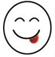 Green food choice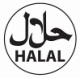 Halal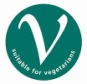 VegetarianVegetarianVegetarian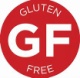 Gluten freeGluten free